GATHERED FOR WORSHIPPRELUDE, OPENING PRAYER, WELCOME, & ANNOUNCEMENTSWORSHIP IN SONGSONG: “In the Secret”Verse 1: In the secret in the quiet place; In the stillness You are there; In the secret in the quiet hour; I wait only for You; 'Cause I want to know You moreChorus: I want to know You; I want to hear Your voice; I want to know You more; I want to touch You; I want to see Your face; I want to know You moreVerse 2: I am reaching for the highest goal; That I might receive the prize; Pressing onward; Pushing every hindrance aside; Out of my way; 'Cause I want to know You moreSONG: “I Saw the Light,” Hank Williams, Sr.HYMN: “The Summons” (Please insert verse 4) 	Will you love the “you” you hide if I but call your name?	Will you quell the fear inside and never be the same?Will you use the faith you’ve found to reshape the world around,through my sight and touch and sound in you and you in me?*PRAYER OF CONFESSION: (Unison) Forgive us, God, when we seek peace without engagement and the comfort of your presence without change or growth.  Free us from the allure of lesser salvations in order to find our satisfaction in you.  And guide us, we ask, into the witness of your saints who have shown your way of love for all the world.  Amen*WORDS OF ASSURANCE AND THE PASSING OF PEACEHEARING THE WORD OF GODPSALM 112:1-9 1 Praise the Lord! Happy are those who fear the Lord,who greatly delight in his commandments. 2 Their descendants will be mighty in the land;the generation of the upright will be blessed. 3 Wealth and riches are in their houses,and their righteousness endures for ever. 4 They rise in the darkness as a light for the upright; they are gracious, merciful, and righteous. 5 It is well with those who deal generously and lend, who conduct their affairs with justice. 6 For the righteous will never be moved; they will be remembered for ever. 7 They are not afraid of evil tidings;their hearts are firm, secure in the Lord. 8 Their hearts are steady, they will not be afraid;in the end they will look in triumph on their foes. 9 They have distributed freely, they have given to the poor; their righteousness endures for ever; their horn is exalted in honour.MATTHEW 5:13-20  13 ‘You are the salt of the earth; but if salt has lost its taste, how can its saltiness be restored? It is no longer good for anything, but is thrown out and trampled under foot. 14 ‘You are the light of the world. A city built on a hill cannot be hidden. 15No one after lighting a lamp puts it under the bushel basket, but on the lampstand, and it gives light to all in the house. 16In the same way, let your light shine before others, so that they may see your good works and give glory to your Father in heaven.17 ‘Do not think that I have come to abolish the law or the prophets; I have come not to abolish but to fulfil. 18For truly I tell you, until heaven and earth pass away, not one letter,* not one stroke of a letter, will pass from the law until all is accomplished. 19Therefore, whoever breaks* one of the least of these commandments, and teaches others to do the same, will be called least in the kingdom of heaven; but whoever does them and teaches them will be called great in the kingdom of heaven. 20For I tell you, unless your righteousness exceeds that of the scribes and Pharisees, you will never enter the kingdom of heaven.SERMONRESPONDING TO THE WORD OF GOD*HYMN: #438 “When Peace Like a River (It is Well With My Soul)”JOYS & CONCERNS, PRAYERS OF THE CHURCH, LORD’S PRAYER	Lord, in your mercy… Hear our prayers.PRAYER OF GREAT THANKSGIVINGSHARING THE BREAD AND CUPTHE LORD’S PRAYEROFFERING: Thank you for supporting our ministries!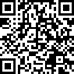  CCLI Song # 1810119 Park © 1995 Mercy / Vineyard Publishing License # 11353163SENT TO SERVESONG: “Let the Light In”Verse 1: It's time for the sleeper to wake, It's time for the old winds to change(Oh) I hear the Spirit say it's timeVerse 2: It's time for the dead man to rise; It's time for the Great Light to shine(Oh) I hear the Spirit say it's timeChorus: Fling wide you heavenly gates; Let the King of glory in; Let the King of glory in; Come ride in on Your people's praise; Let the King of glory in; Let the King of glory inBridge: Open up the windows; Let the light in; Open up the windows; Let the light in; Open up the windows; Let the light in; Let the light inBENEDICTION POSTLUDE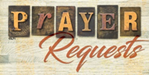 To add to our prayer list please email Pastor Tim with a brief description of your prayer.  Please indicate if you would like the prayer to be listed on an ongoing basis.  tim.hare@trumbullcc.org.  ~Douglas Mihalko, Karolina Szabo’s son’s brother-in-law, diagnosed with cancer~Rev. Clayton Miller, prayers for healing~Alex Kitchener, baby Clark, and the Kitchener family~Eric Farrell who struggles with his dialysis treatments while continuing his search   for a live kidney donor: learn more at ynhh.org/organdonation or 866-925-3897.~Lauren Magnuson whose nephew, Michael Christian Eiby Corwel, and niece, Lara   Edmondson, are both struggling with health issues.~Michelle Consolati, continued healing~Herb Gratrix, continued healing~Lori Patrice Murray as she continues her courageous battle going through   Treatments for cancer. Please keep her and her family in your prayers.~Muirgheal Coffin, prayers for continued good health as she struggles with Epilepsy~Ilana Ofgang, health concerns~ Rose Heiser, Angela Hare’s mother, struggling with health concerns~Caroly Gibson, recovering from surgery for colon cancer~ Lori Nicoli, grieving the loss of her brother~Amy Ronge and her family mourning the loss of Amy’s brother, David ~Holly Vetter, Pastor Tim’s niece, who is struggling 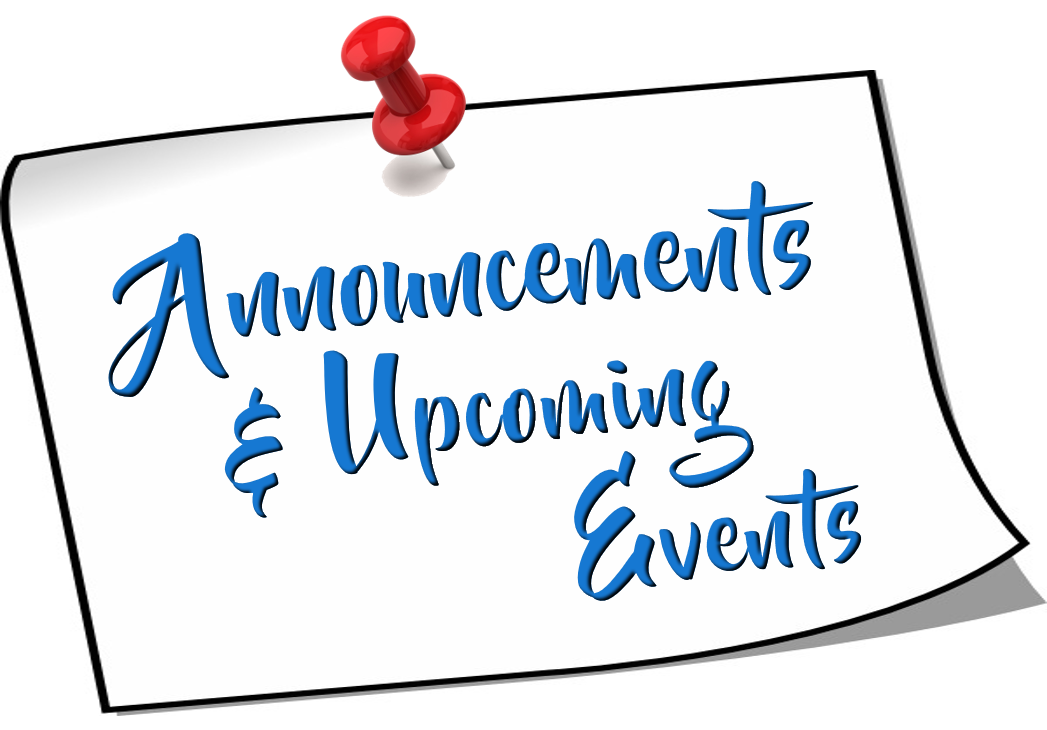 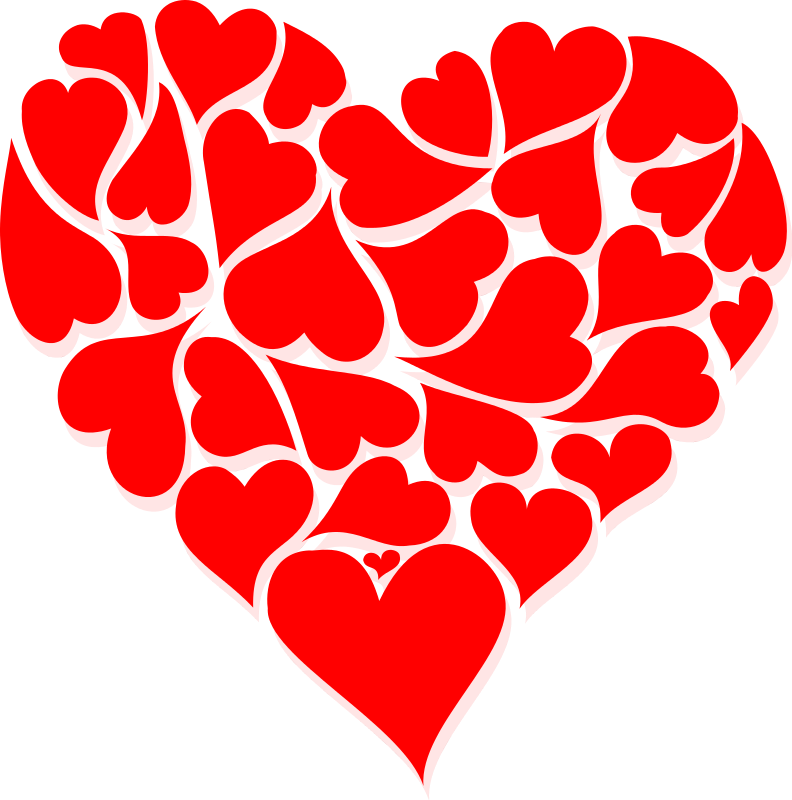 VALENTINE’S CONCERT:  TONIGHT  4-5:30pm. TCC presents A Community Concert with wine & cheese, raffle and silent auction. Join us for an evening of jazz, indie, and classic love songs in the spirit of Valentine's.  Enjoy local wines from Jones Winery and participate in our raffle and basket auction to raise funds for our Music Fund!  Finally, bring your program to Parker’s or Emma’s and receive a 20% discount.   Please share this special event on social media and invite your friends.    “SHARE THE LOVE” MONTH: Let’s make a special effort to share our church with others throughout the month of February.  Please invite friends and family!  We’ll have coffee hour each Sunday along with gift bags for all visitors!   GOVERNING BOARD: Just a reminder that we are meeting on Tuesday, Feb. 7 at 7pm.  FREE COVID TESTS AVAILABLE: We have tons of kits.  Some are in the narthex.  Others are in the office.  Please take as many as you want or ask for more from the office!SUNDAY SCHOOL FIELD TRIP: We’re going to the rinks on Feb. 12.  Want to come?  Email Angela at angela.hare@trumbullcc.org.  TREASURER NEEDED: Do you have accounting skills and a desire to serve the church?  We need your help!  Rob Schaab needs to step down from the position, but is available to help transition his replacement into the new role.  Please contact Pastor Tim.CANNED CHICKEN: Let’s fill the narthex with canned chicken throughout February to help Nourish Bridgeport distribute food to our hungry neighbors.  OFFICE HOURS:Please feel free to reach out to Lisa – Mondays, Tuesdays & Thursdays from 9am-12pm at203-268-2433 or at office@trumbullcc.org